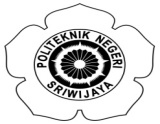 State Polytechnic of SriwijayaHOUSING FORMInstructions:To be considered for housing, you must complete this form and send it to International Office 2 months before your arrival to Indonesia. If we do not receive it by that deadline, you will have to make your own arrangements.Name                :  	 Date of Birth     :  	 E-mail address  :  	Phone                :  	Type of housingRegarding lodging, you would prefer:1)   Staying on-campus† in the polytechnic guest house         Single               Share2)   Staying off-campusSingle                               Share† Palembang, city downtown† Bukit Besar, within campus neighbourhoodMark with an X your choiceSpecial NeedsPlease indicate if you have special needs regarding your accommodation.